Raad van bestuur HandboogligaVerslag overleg van 30 juli 2020Aanwezig: Pierre, Francis, Axel, PeterAfwezig:Verontschuldigd:Aanpassingen Coronamaatregelen HandboogligaWedstrijden in Vlaanderen en de provincie AntwerpenVanuit Handboogliga ondersteunen we de maatregelen om de verspreiding van COVID-19 zo moeilijk mogelijk te maken De vraag van de nationale veiligheidsraad is om onze sociale bubbels uit niet meer dan 5 extra personen (buiten de gezinsleden) te laten bestaanOp een boogschietwedstrijd is het niet eenvoudig om schutters, coaches, medewerkers en publiek gescheiden te houden en ervoor te zorgen dat er zo min mogelijk onderling contact is.In de provincie Antwerpen gelden extra maatregelen.Zo mogen mensen boven de 18 jaar met niet meer dan 10 personen in groepsverband sporten.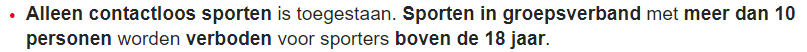 Boogschieten is een contactloze sport, maar dan geldt de volgende zin dat er met niet meer dan 10 personen tegelijk mag gesport worden (boven de 18 jaar). Voor jeugdschutters geldt deze regel niet.https://www.cathyberx.be/taken-en-bevoegdheden/veiligheid/corona/maatregelen-provincie-antwerpen.htmlDaarom heeft Handboogliga vzw beslist om:Geen wedstrijden onder de Handboogliga-vlag te laten doorgaanHandboogliga schort daarom alle wedstrijden op tot nader order!(club)trainingen in VlaanderenVolgens de aanbevelingen en richtlijnen van de nationale veiligheidsraadWedstrijden in de provincie Antwerpen (VK 25M, Bel-Ned)Vanuit Handboogliga ondersteunen we de maatregelen om de verspreiding van COVID-19 zo moeilijk mogelijk te maken De vraag van de nationale veiligheidsraad is om onze sociale bubbels uit niet meer dan 5 extra personen (buiten de gezinsleden) te laten bestaanOp een boogschietwedstrijd is het niet eenvoudig om schutters, coaches, medewerkers en publiek gescheiden te houden en ervoor te zorgen dat er zo min mogelijk onderling contact is.In de provincie Antwerpen gelden extra maatregelen.Zo mogen mensen boven de 18 jaar met niet meer dan 10 personen in groepsverband sporten.Boogschieten is een contactloze sport, maar dan geldt de volgende zin dat er met niet meer dan 10 personen tegelijk mag gesport worden (boven de 18 jaar). Voor jeugdschutters geldt deze regel niet.https://www.cathyberx.be/taken-en-bevoegdheden/veiligheid/corona/maatregelen-provincie-antwerpen.htmlDaarom heeft Handboogliga vzw beslist om:Geen wedstrijden onder de Handboogliga-vlag te laten doorgaanHandboogliga schort daarom alle wedstrijden op tot nader order!(club)trainingen in de provincie AntwerpenVolgens de aanbevelingen en richtlijnen van de veiligheidsraad en provincie AntwerpenAndere activiteiten (bvb. workshop materiaalafstelling)Alle activiteiten worden tot nader order geschorst.Wedstrijd Grand Sermand?Vanuit Handboogliga zeker geen Vlaamse schutters aanmoedigen om naar daar te laten gaan.Stijn heeft al enkele vragen gekregen van schutters ivm. deelname aan deze wedstrijd.Advies Handboogliga: schutters maken deze inschatting voor zichzelf.Wedstrijd World Archery in België organiseren?Vraag vanuit WA om wedstrijden te organiseren in bvb. Nederland. Een week nadien zou er dan een wedstrijd in België (bvb. Vlaanderen) kunnen plaatsvinden omdat veel internationale schutters dan nog in deze streek verblijven.Handboogliga vindt het niet raadzaam om nu een internationale wedstrijd te organiseren.Kan Nederland de doelen huren? (derde week september)Tegen welke prijs? 20 euro per doel per dagReglementen Indoor?Stijn heeft al van enkele clubs de vraag gekregen of er reeds een indoorreglement beschikbaar is.1 doel – 1 leeg doel – 1 doel – 1 leeg doel - … : Dit is een mogelijk voorstel.Voor Handboogliga hier mee verder gaat, zullen we eerst afwachten tot de maand augustus voorbij is om de toestand te (her)evalueren.Bovenstaande beslissingen zijn niet unaniem goedgekeurd.